Гатчинская городская прокуратура Памятка по антикоррупционному поведениюИСПОЛЬЗУЕМЫЕ ПОНЯТИЯ:Согласно Федеральному закону Российской Федерации от 25 декабря 2008 г. № 273-ФЗ «О противодействии коррупции»:Коррупция - злоупотребление служебным положением, дача взятки, получение взятки, злоупотребление полномочиями, коммерческий подкуп либо иное незаконное использование физическим лицом своего должностного положения вопреки законным интересам общества и государства в целях получения выгоды в виде денег, ценностей, иного имущества или услуг имущественного характера, иных имущественных прав для себя или для третьих лиц либо незаконное	предоставление такой выгоды указанному лицу другими физическими лицами, а также совершение указанных деяний от имени или в интересах юридического лица.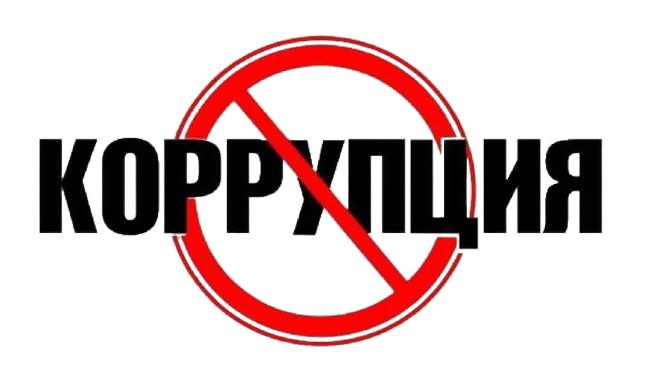 Противодействие коррупции - деятельность федеральных органов государственной власти, органов государственной власти субъектов Российской Федерации, органов местного самоуправления, институтов гражданского общества, организаций и физических лиц в пределах их полномочий по предупреждению коррупции, в том числе по выявлению и последующему устранению причин коррупции (профилактика коррупции);по выявлению, предупреждению, пресечению, раскрытию и расследованию коррупционных правонарушений (борьба с коррупцией); по минимизации и (или) ликвидации последствий коррупционных правонарушений.Виды коррупционных преступлений: злоупотребление должностными и иными полномочиями; получение и дача взятки; служебный подлог и т.д. Повсеместным является взятка.Взятка - выгода или материальная ценность, получаемая должностным лицом за определенные действия (услуги) или бездействие в интересах того, кто дает взятку.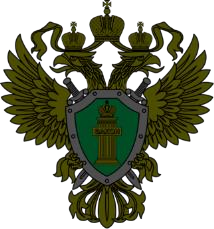 Взятка может быть высказана явно по принципу (я тебе -ты мне), а так жезавуалировано:а) разговор о возможной взятке носит иносказательный характер, взяткодатель не заявляет открыто о том, что при положительном решении спорного вопроса он передаст деньги или окажет какие-либо услуги;б) в ходе беседы взяткодатель, при наличии свидетелей или аудио-, видеотехники, жестами или мимикой дает понять, что готов обсудить возможности решения вопроса в другой обстановке (в другом месте)в) сумма или характер взятки не озвучиваются; сумма может быть написана на бумаге и продемонстрирована, а также могут демонстрироваться деньги, банковские чеки, иные ценные бумаги, драгоценные камни (металлы), изделия из них;ЧТО МОЖЕТ БЫТЬ ПРЕДМЕТОМ ВЗЯТКИ?Предметы - деньги, в том числе валюта, банковские чеки и ценные бумаги, изделия из драгоценных металлов и камней, автомашины, продукты питания, видеотехника, бытовые приборы и другие товары, квартиры, дачи, загородные дома, гаражи, земельные участки и другая недвижимость.Услуги и выгоды - лечение, ремонтные и строительные работы, санаторные и туристические путевки, поездки за границу, оплата развлечений и других расходов безвозмездно или по заниженной стоимости.Завуалированная форма взятки - банковская ссуда в долг или под видом погашения несуществующего долга, оплата товаров, купленных по заниженной цене, покупка товаров по завышенной цене, заключение фиктивных трудовых договоров с выплатой зарплаты взяточнику, его родственникам, друзьям, получение льготного кредита, завышение гонораров за лекции, статьи и книги, «случайный» выигрыш в казино, прощение долга, уменьшение арендной платы, увеличение процентных ставок по кредиту и т.д.ВНИМАНИЕ! ДЕЙСТВИЯ ПО ПЕРЕДАЧЕ И ПРИЁМУ ВЗЯТКИ В РОССИЙСКОЙ ФЕДЕРАЦИИ ПРЕСЛЕДУЮТСЯ ПРАВООХРАНИТЕЛЬНЫМИ ОРГАНАМИ И НАКАЗЫВАЮТСЯ В СООТВЕСТВИИ С УГОЛОВНЫМ ЗАКОНОДАТЕЛЬСТВОМ!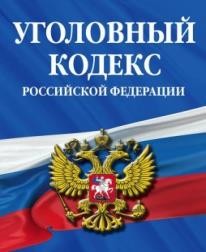 Уголовный кодекс Российской федерации закрепляет следующие преступления, связанные со взяточничеством:· получение взятки (ст.290 УК РФ), получение должностным лицом преимуществ и выгод за законные или незаконные действия (бездействия;дача взятки (ст.291 УК РФ), склонение должностного лица к совершению законных или незаконных действий (бездействия), либо предоставлению, получениюкаких- либо преимуществ в пользу дающего, в том числе за общее покровительство или попустительство по службе;посредничество при взяточничестве (ст.291.1 УК РФ), непосредственная передача по поручению взяткодателя или взяткополучателя либо иное способствование взяткодателю и (или) взяткополучателю в достижении либо реализации соглашения между ними о получении и даче взяткикоммерческий подкуп (ст.204 УК РФ), - взятка лицу, выполняющему управленческие функции в коммерческих или иных организациях, руководящему функционеру политической партии и т.дпровокация взятки или коммерческого подкупа (ст.304 УК РФ).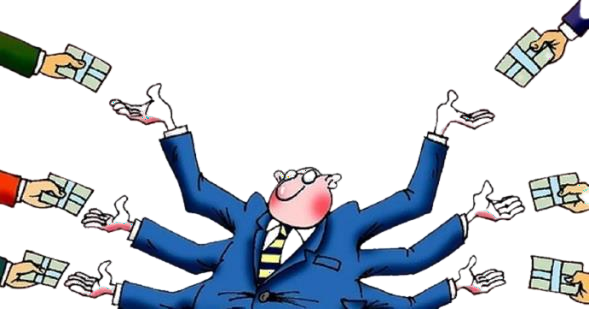 Действия и высказывания, которые могут быть восприняты как согласиепринять взятку или как просьба о даче взятки.При обсуждении рабочих вопросов следует избегать:спорных жестов, мимики и выражений: «вопрос решитьтрудно, но можно», «договоримся», «нужны более веские аргументы», «нужно обсудить параметры в другой обстановке», «ну что делать будем?» и т.п.определенных тем: низкий уровень заработной платы служащих, нехватка средств на реализацию нужд, желание приобрести имущество или услугу, отсутствие работы у близких, необходимость поступления детей в образовательные учрежденияполучения подарков и приглашений в ресторанпредложений о предоставлении скидки, услуг по подготовке необходимых документов, взносе в благотворительный фонд, поддержке конкретной спортивной командынеожиданно прерывать беседу и под благовидным предлогом оставлять посетителя одного в кабинете, оставив при этом отрытыми ящик стола, папку с материалами, сумку, портфельнаписания посторонних цифр на бумаге или набора на калькуляторе с последующей их демонстрацией посетителюДействия в случае вымогательства или провокации взятки(подкупа)Вести себя крайне осторожно, вежливо, без заискивания, не допуская опрометчивых высказываний, которые могли бы вымогателем трактоваться либо как готовность, либо как категорический отказ дать взятку или совершить подкупВнимательно выслушать и точно запомнить поставленные Вам условия(размеры сумм, наименование товаров и характер услуг, сроки и способы передачи взятки, форма коммерческого подкупа, последовательность решения вопросов)Постараться перенести вопрос о времени и месте передачи взятки до следующей беседы или, если это невозможно, предложить хорошо знакомое Вам место для следующей встречиПоинтересоваться у собеседника о гарантиях решения вопроса в случае дачи взятки или совершения подкупаНе берите инициативу в разговоре на себя, больше «работайте на прием», позволяйте потенциальному взяткополучателю «выговориться», сообщить Вам как можно больше информацииПОМНИТЕ, ЗА КОРРУПЦИЮ РАСПЛАЧИВАЕТСЯ КАЖДЫЙ ИЗ НАС!Это важно знать!Устные сообщения и письменные заявления о преступлениях принимаются в правоохранительных органах независимо от места и времени совершения преступления круглосуточноВ дежурной части органа внутренних дел, приемной органов прокуратуры, Федеральной службы безопасности, таможенного органа или органа наркоконтроля Вас обязаны выслушать и приять сообщение в устной или письменной форме, при этом Вам следует поинтересоваться фамилией, должностью и рабочим телефоном сотрудника, принявшего сообщение копию своего заявления с отметкой о регистрации правоохранительном органе или талон-уведомление, в котором указываются сведения о сотруднике, принявшем сообщение.Вы имеете право получить копию своего заявления с отметкой о регистрации его в правоохранительном органе или талон-уведомление, в котором указываются сведения о сотруднике, принявшем сообщение, и его подпись, регистрационный номер, наименование, адрес. И телефон правоохранительного орагна, дата приема сообщения.В правоохранительном органе полученное от Вас сообщение (заявление) должно Быть незамедлительно зарегистрировано и доложено вышестоящему руководителю для осуществления процессуальных действий согласно требованиям Уголовно- процессуального кодекса Российской Федерации.Вы имеет право выяснить в правоохранительном органе, которому поручено заниматься исполнением Вашего заявления, о характере принимаемых мер и требовать приема Вас руководителем соответствующего подразделения для получения более полной информации по вопросам, затрагивающим.В случае отказа принять от Вас сообщение (заявление) о вымогательстве взятки или коммерческом подкупе Вы имеете право обжаловать эти незаконные действия в вышестоящих инстанциях (районных, подать жалобу на неправомерные действия правоохранительных органов в Генеральную прокуратуру Российской Федерации, осуществляющую прокурорский надзор за деятельностью правоохранительных органов и силовых структур.